ГОСТ Р 51778-2001УДК 621.316.34:006.354                                                                                             Группа Е17ГОСУДАРСТВЕННЫЙ СТАНДАРТ РОССИЙСКОЙ ФЕДЕРАЦИИЩИТКИ РАСПРЕДЕЛИТЕЛЬНЫЕ ДЛЯ ПРОИЗВОДСТВЕННЫХИ ОБЩЕСТВЕННЫХ ЗДАНИЙОбщие технические условияDistribution boards for industrial and social buildings.General specificationsОКП 34 3437ОКС 29.240.30Дата введения 2002—01—01Предисловие1 РАЗРАБОТАН И ВНЕСЕН АООТ Центральное проектно-конструкторское бюро «Электромонтаж»ВНЕСЕН Техническим комитетом по стандартизации ТК 331 «Низковольтная коммутационная аппаратура распределения и управления»2 ПРИНЯТ И ВВЕДЕН В ДЕЙСТВИЕ Постановлением Госстандарта России от 11 июля 2001 г. № 266-ст3 ВВЕДЕН ВПЕРВЫЕВведениеЦель настоящего стандарта — обновление нормативной базы и требований для обеспечения разработки и изготовления распределительных щитков, отвечающих международным стандартам в части возможности их применения в сетях с типами систем заземления TN-S, TN-C, TN-C-S, ТТ по ГОСТ 30331.2/ГОСТ Р 50571.2, а также в отношении защиты от поражения электрическим током и пожарной безопасности.Кроме того, разработка стандарта обусловливалась необходимостью расширения области применения щитков как в отношении климатических требований, так и функционального использования на основе применения современных аппаратов и приборов.Учитывая, что стандарт должен использоваться при сертификации щитков, потребовалось уточнение методов испытаний (для более объективной их оценки), включая испытания на превышения температур номинальными рабочими токами щитков и номинальными рабочими токами встроенных в них аппаратов.При разработке стандарта учтены также отдельные требования, установленные ГОСТ 22789 и ГОСТ Р 51321.3 на комплектные распределительные устройства.1 Область применения1.1 Настоящий стандарт распространяется на распределительные щитки (далее — щитки), применяемые в осветительных и силовых установках производственных, общественных, административных и других подобных зданий для приема и распределения электрической энергии при напряжении 380/220 и 660/380 В трехфазного переменного тока частотой 50 — 60 Гц, нечастого включения и отключения линий групповых цепей, а также для их защиты при перегрузках и коротких замыканиях.1.2 Стандарт распространяется на щитки, присоединяемые к трехфазным сетям с типами систем заземления TN-S, TN-C, TN-C-S, ТТ по ГОСТ 30331.2/ГОСТ Р 50571.2. Схемы присоединения щитков с различными типами систем заземления приведены в приложении А.1.3 Виды климатических исполнений по ГОСТ 15150 и ГОСТ 15543.1 — У3, УХЛ3, Т3, УХЛ4, Т4 (допускаются другие климатические исполнения щитков или те же исполнения с иным диапазоном температур окружающей среды).1.4 Щитки могут устанавливаться в местах, доступных при эксплуатации неквалифицированному персоналу для выполнения коммутационных операций.1.5 Стандарт устанавливает требования к щиткам, изготавливаемым для нужд экономики страны и экспорта.1.6 Все пункты требований стандарта являются обязательными, за исключением 5.5 и 6.6.3, относящихся к рекомендуемым.2 Нормативные ссылкиВ настоящем стандарте использованы ссылки на следующие стандарты:ГОСТ 2.601—95 Единая система конструкторской документации. Эксплуатационные документыГОСТ 9.032—74 Единая система защиты от коррозии и старения. Покрытия лакокрасочные. Группы, технические требования и обозначенияГОСТ 9.302—88 Единая система защиты от коррозии и старения. Покрытия металлические и неметаллические неорганические. Методы контроляГОСТ 9.303—84 Единая система защиты от коррозии и старения. Покрытия металлические и неметаллические неорганические. Общие требования к выборуГОСТ 9.401—91 Единая система защиты от коррозии и старения. Покрытия лакокрасочные. Общие требования и методы ускоренных испытаний на стойкость к воздействию климатических факторовГОСТ 9.410—88 Единая система защиты от коррозии и старения. Покрытия порошковые полимерные. Типовые технологические процессыГОСТ 12.1.004—91 Система стандартов безопасности труда. Пожарная безопасность. Общие требованияГОСТ 12.2.007.0—75 Система стандартов безопасности труда. Изделия электротехнические. Общие требования безопасностиГОСТ 12.4.026—76 Система стандартов безопасности труда. Цвета сигнальные и знаки безопасностиГОСТ 10434—82 Соединения контактные электрические. Классификация. Общие технические требованияГОСТ 11516—94 Ручные инструменты для работ под напряжением до 1000 В переменного и 1500 В постоянного токаГОСТ 14192—96 Маркировка грузовГОСТ 14254—96 (МЭК 529—89) Степени защиты, обеспечиваемые оболочками (Код IP)ГОСТ 15140—78 Материалы лакокрасочные. Методы определения адгезииГОСТ 15150—69 Машины, приборы и другие технические изделия. Исполнения для различных климатических районов. Категории, условия эксплуатации, хранения и транспортирования в части воздействия климатических факторов внешней средыГОСТ 15151—69 Машины, приборы и другие технические изделия для районов с тропическим климатом. Общие технические условияГОСТ 15543.1—89 Изделия электротехнические. Общие требования в части стойкости к климатическим внешним воздействующим факторамГОСТ 15963—79 Изделия электротехнические для районов с тропическим климатом. Общие технические требования и методы испытанияГОСТ 16962.1—89 (МЭК 68-2-1—74) Изделия электротехнические. Методы испытаний на устойчивость к климатическим внешним воздействующим факторамГОСТ 16962.2—90 Изделия электротехнические. Методы испытаний на стойкость к механическим внешним воздействующим факторамГОСТ 17412—72 Изделия электротехнические для районов с холодным климатом. Технические требования, приемка и методы испытанийГОСТ 17516.1—90 Изделия электротехнические. Общие требования к части стойкости к механическим внешним воздействующим факторамГОСТ 18620—86 Изделия электротехнические. МаркировкаГОСТ 21130—75 Изделия электротехнические. Зажимы заземляющие и знаки заземления. Конструкция и размерыГОСТ 21991—89 (МЭК 447—74) Оборудование электротехническое. Аппараты электрические. Направление движения органов управленияГОСТ 22789—94 (МЭК 439-1—85) Устройства комплектные низковольтные. Общие технические требования и методы испытанийГОСТ 23216—78 Изделия электротехнические. Хранение, транспортирование, временная противокоррозийная защита, упаковка, общие требования и методы испытанийГОСТ 27483—87 (МЭК 695-2-1—80) Испытания на пожароопасность. Методы испытаний. Испытания нагретой проволокойГОСТ 27924—88 (МЭК 695-2-3—84) Испытания на пожароопасность. Методы испытаний. Испытания на плохой контакт при помощи накальных элементовГОСТ 30331.2-95 (МЭК 364-3-93)/ГОСТ Р 50571.2-94 (МЭК 364-3-93) Электроустановки зданий. Часть 3. Основные характеристикиГОСТ Р МЭК 536—94 Классификация электротехнического и электронного оборудования по способу защиты от поражения электрическим токомГОСТ Р 50030.1—2000 (МЭК 60947-1—99) Аппаратура распределения и управления низковольтная. Часть 1. Общие требования и методы испытанийГОСТ Р 50462—92 (МЭК 446—89) Идентификация проводников по цветам или цифровым обозначениямГОСТ Р 51321.3—99 (МЭК 60439-3—90) Устройства комплектные низковольтные. Часть 3. Дополнительные требования к устройствам распределения и управления, предназначенным для эксплуатации в местах, доступных неквалифицированному персоналу, и методы испытаний3 ОпределенияВ настоящем стандарте использованы следующие термины:3.1 нулевой защитный проводник (РЕ): По ГОСТ 30331.1/ГОСТ Р 50571.1.3.2 нулевой рабочий проводник (N): По ГОСТ 30331.1/ГОСТ Р 50571.1.3.3 совмещенный нулевой рабочий и защитный проводник (PEN-проводник): По ГОСТ 30331.1/ГОСТ Р 50571.1.3.4 групповая цепь: Электрическая цепь от щитка до электроприемника (электроприемников).3.5 номинальный ток аппарата: По ГОСТ 50030.1.3.6 номинальный рабочий ток аппарата: По ГОСТ 50030.1.3.7 номинальный кратковременно выдерживаемый ток короткого замыкания: По ГОСТ 22789.3.8 номинальный ток щитка: Номинальный рабочий ток вводного аппарата, встроенного в щиток, установленный по условиям допустимого нагрева (см. приложение Б).3.9 оболочка: По ГОСТ 14254.3.10 оперативная панель: Панель, на которую выведены органы управления аппаратов, средств контроля и других элементов.3.11 корпус: Основной элемент конструкции щитка, с которым соединены другие элементы конструкции, включая оболочку.Примечание — Оболочка может выполнять функции корпуса.4 Классификация4.1 Щитки следует классифицировать по следующим признакам:- исполнению, относящемуся к виду установки (навесное, встраиваемое в нишу, 6.2);- наличию отключающего аппарата на вводе (с аппаратом, без аппарата, таблица 1);- наличию учета электроэнергии (со счетчиком, без счетчика, 6.2);- количеству защитных аппаратов групповых цепей (таблица 1);- виду защитных аппаратов групповых цепей (автоматические выключатели, предохранители, таблица 1);- наличию устройств защитного отключения - УЗО (с УЗО, без УЗО, таблица 1);- способу защиты человека от поражения электрическим током (классы I и II по ГОСТ Р МЭК 536).4.2 Признаки, соответствующие конкретному исполнению щитков, должны быть указаны в технических условиях на щитки конкретных типов и в эксплуатационной документации изготовителя.5 Основные параметры5.1 Основные параметры щитков должны соответствовать указанным в таблице 1 и приводиться в технических условиях на щитки конкретных типов.Таблица 1Основные параметры щитков5.2 По согласованию с потребителем изготовитель может поставлять отдельно оболочки щитков, рассчитанные на последующую установку в них потребителем защитных аппаратов и приборов по 6.6.3.Оболочки щитков должны сопровождаться подробной инструкцией по их заполнению, составленной на основе данных по испытанию щитков в аналогичных оболочках в объеме требований настоящего стандарта.5.3 Значения номинальных токов щитков и номинальных рабочих токов защитных аппаратов групповых цепей должны устанавливаться в технических условиях на щитки конкретных типов при верхнем значении рабочей температуры окружающего воздуха для соответствующего климатического исполнения по 1.3, если иные предельные значения температуры окружающего воздуха не указаны в технических условиях.5.4 Значения номинальных токов щитков и номинальных рабочих токов защитных аппаратов по 5.3 должны определяться в соответствии с приложением В и приводиться в эксплуатационных документах.5.5 Рекомендуется также приводить в указанных документах значения токов щитков климатического исполнения У3 и защитных аппаратов при температуре окружающей среды 25 °С согласно условиям допустимого нагрева элементов щитков по 6.8.1.5.6 Основные размеры и массы щитков (наибольшее для каждого типоразмера) должны указываться в технических условиях на щитки конкретных типов.5.7 Обозначение типов щитков рекомендуется формировать в соответствии с приложением Б.6 Общие технические требования6.1 Общие требования6.1.1 Щитки должны соответствовать требованиям настоящего стандарта, техническим условиям на щитки конкретных типов и рабочим чертежам, утвержденным в установленном порядке.6.1.2 Щитки, предназначенные для экспорта, должны удовлетворять также требованиям контракта на поставку.6.2 Конструкция6.2.1 Щитки должны изготавливаться из материалов, обладающих стойкостью к механическим, электрическим и тепловым нагрузкам, возникающим в процессе эксплуатации.6.2.2 Оболочки щитков класса I могут изготавливаться из металла с возможным сочетанием с другими трудносгораемыми и несгораемыми материалами.6.2.3 Оболочки щитков класса II должны изготавливаться из изоляционных материалов, обладающих стойкостью к воспламенению при воздействии нагретой до температуры (850 ± 10) °С проволокой; при встраивании щитков в ниши трудновоспламеняющихся стен — (650 ± 10) С (см. ГОСТ Р 51321.3).Если оболочки щитков используются для установки на внутренних поверхностях токоведущих частей, стойкость оболочек к воспламенению в этих местах должна соответствовать 6.2.4.6.2.4 Изоляционные детали щитков, на которые крепят токоведущие части, должны изготавливаться из материалов, обладающих стойкостью к воспламенению при воздействии на них проволокой, нагретой до температуры (960 ± 15) °С, в соответствии с ГОСТ Р 51321.3.6.2.5 Теплостойкость оболочек щитков класса II, а также изоляционных деталей щитков классов I и II должна соответствовать ГОСТ Р 51321.3.6.2.6 Оболочки щитков класса I должны обладать стойкостью к коррозии.6.2.7 Для щитков тропического исполнения должны учитываться требования к материалам по ГОСТ 15151, а для щитков климатического исполнения УХЛ3 — требования ГОСТ 17412.6.2.8 Оболочки щитков должны обладать стойкостью к механическим ударам энергией 0,25 Дж.6.2.9 Щитки навесного исполнения должны иметь на оболочках элементы для их крепления на стенах и других вертикальных строительных конструкциях зданий.6.2.10 Щитки, устанавливаемые в нишах, должны иметь соответствующие элементы для их крепления и обрамления для закрытия краев ниш.6.2.11 Съемные части оболочек щитков не должны применяться для крепления на них аппаратов и приборов.6.2.12 Съемные части оболочек щитков должны сниматься только с применением инструмента.6.2.13 Механическая прочность резьбовых средств крепления съемных частей оболочек должна соответствовать ГОСТ Р 51321.3.6.2.14 Щитки, в которых для защиты линий групповых цепей предусматриваются автоматические выключатели и УЗО, могут изготавливаться с отключающим аппаратом на вводе или без него.Если в щитках предусматривается установка счетчиков, то на их вводах должны быть отключающие аппараты.6.2.15 В щитках без отключающего аппарата на вводе должны быть зажимы для присоединения проводников питающей цепи.6.2.16 Щитки, в которых в качестве защитных аппаратов линий групповых цепей используют предохранители, должны изготавливаться только с аппаратом на вводе.6.2.17 Щитки могут иметь исполнение с дверцами или без них. Дверцы щитков должны запираться на ключ. В щитках, если в них не устанавливают счетчики, допускается, по согласованию между потребителем и изготовителем, запирание дверец без ключа, при этом должно исключаться их самопроизвольное открывание.Необходимое число ключей для замка устанавливается в технических условиях на щитки конкретных типов.6.2.18 В щитках со счетчиками с трансформаторным включением следует предусматривать отдельный отсек с дверцей, запираемой на ключ, для размещения в нем вводного аппарата, трансформаторов тока, испытательной коробки и счетчика.6.2.19 За дверцей щитка должна располагаться оперативная панель с выведенными на нее органами управления аппаратов, которая в сочетании с другими элементами щитка должна исключать доступ к токоведущим частям при открытой дверце.В щитках без дверец эту функцию должна выполнять оперативная панель.6.2.20 В щитках со счетчиками для исключения несанкционированного доступа к цепям учета электроэнергии (от входных зажимов вводного аппарата до ввода в счетчик) должны предусматриваться конструктивные элементы с возможностью их опломбирования. Таким элементом может быть оперативная панель по 6.2.19.6.2.21 По согласованию между потребителем и изготовителем на дверцах могут предусматриваться элементы для их опломбирования.6.2.22 В дверцах щитков со счетчиками должны быть окна, закрываемые ударопрочным прозрачным материалом, для снятия показаний счетчиков. Окна должны выдерживать удары согласно 6.2.8.6.2.23 Дверцы щитков должны открываться без заеданий на угол, обеспечивающий удобный доступ к аппаратам при монтаже и обслуживании щитков, но не менее 95°.6.2.24 В оболочках щитков должны быть элементы для ввода проводников питающих и групповых цепей. В оболочках щитков навесного исполнения эти элементы должны обеспечивать степень защиты по 6.4.1 в установленном положении с введенными проводниками.6.2.25 На оперативной панели щитка должна выполняться маркировка защитных аппаратов групповых цепей порядковыми номерами. Рядом с номерами аппаратов должны быть предусмотрены места для последующей записи их назначения. Назначение аппаратов допускается указывать на табличке, которая может быть размещена на внутренней стороне дверцы. Электрическая схема щитка должна приводиться в эксплуатационном документе.6.2.26 Маркировка аппаратов, устанавливаемых в оболочки потребителем согласно 5.2, должна производиться по 6.2.25 средствами, поставляемыми изготовителями оболочек щитков (самоклеющиеся номера, бланки таблиц и т. п.).6.3 Контактные зажимы6.3.1 В щитках должны быть предусмотрены следующие виды контактных зажимов (далее — зажимы) для присоединения внешних проводников:а) вводные зажимы для присоединения фазных проводников питающей цепи (при отсутствии аппарата на вводе щитка);б) зажимы для присоединения нулевых рабочих проводников N питающей и групповых цепей;в) зажимы для присоединения нулевых защитных проводников РЕ или PEN-проводников питающей цепи и проводников РЕ групповых цепей.6.3.2 В щитках класса I зажимы по 6.3.1б должны быть изолированы от проводящего корпуса (при снятой перемычке по 6.3.8) также, как и зажимы по 6.3.1а, а зажимы по 6.3.1в — электрически соединены с ним.6.3.3 В щитках класса II зажимы по 6.3.1в должны быть изолированы от проводящих частей так же, как и от токоведущих частей.6.3.4 Зажимы по 6.3.1 должны быть рассчитаны на присоединение как алюминиевых, так и медных проводников (одно- и многопроволочных) и иметь средства стабилизации контактного давления по ГОСТ 10434.6.3.5 Вводные зажимы по 6.3.1а должны обеспечивать независимое присоединение двух проводников питающей цепи на ступень больше сечения, которое соответствует номинальному току щитка, а также возможность присоединения к ним проводников внутренних цепей (рисунок А.3б).6.3.6 Зажимы для нулевых рабочих проводников N и нулевых защитных проводников РЕ групповых цепей должны обеспечивать присоединение одного проводника того же сечения, что и зажимы выводов защитных аппаратов этих цепей.6.3.7 Диапазоны сечений алюминиевых и медных проводников, присоединяемых к вводным зажимам и зажимам групповых цепей, должны указываться в технических условиях на щитки, в эксплуатационных документах.6.3.8 Для соединения зажимов питающей цепи с соответствующими зажимами групповых цепей по 6.3.1б, в должны предусматриваться соединительные элементы (или шины). Сечение этих элементов должно быть не менее сечения нулевого рабочего проводника питающей цепи.Соединительные элементы, относящиеся к зажимам для присоединения нулевых защитных проводников, и соединительные элементы, относящиеся к зажимам для присоединения нулевых рабочих проводников, в состоянии поставки щитков должны быть соединены между собой перемычкой согласно рисунку А.3 приложения А для обеспечения готовности щитков к присоединению их к сети с типом заземления системы TN-C. Сечение перемычки должно быть не менее сечения соединительного элемента.Если щитки должны присоединяться к сети с иным типом заземления системы, перемычку следует снимать, что должно отражаться в эксплуатационном документе изготовителя.6.3.9 Зажимы по 6.3.1б, в для проводников групповых цепей должны иметь маркировку, аналогичную маркировке защитных аппаратов по 6.2.25 этих цепей, и располагаться в местах, удобных для присоединения проводников.6.3.10 Зажимы по 6.3.1б, в для присоединения нулевых рабочих и нулевых защитных проводников питающей цепи должны иметь соответствующую маркировку N и РЕ. Указанная маркировка может быть нанесена на соединительные элементы (шины по 6.3.8), на которых устанавливаются зажимы.6.4 Защита от поражения электрическим током6.4.1 Степень защиты по ГОСТ 14254 от прикосновения к токоведущим частям, а также от попадания твердых посторонних тел при закрытых дверцах щитков должна быть в местах, доступных прикосновению, не ниже IP3X в щитках класса I и IP4X — в щитках класса II.Степень защиты, обеспечиваемая оперативной панелью, при открытой дверце щитка, а также в местах ввода и вывода внешних проводников — не ниже IP2XC.Степень защиты, обеспечиваемая оперативной панелью, в щитках без дверец — не ниже IP30.Степень защиты частей щитков, встраиваемых в ниши, должна устанавливаться в технических условиях на щитки конкретных типов.Примечания1 Степени защиты указаны в смонтированном положении щитков.2 Более высокие степени защиты, включая защиту от проникновения воды, согласовывают между потребителем и изготовителем.6.4.2 Все доступные прикосновению открытые проводящие части щитков класса I и их конструктивные элементы для установки аппаратов, которые могут оказаться под напряжением, должны иметь надежную электрическую связь с зажимом для присоединения нулевого защитного проводника РЕ или PEN-проводников питающей цепи, а также с заземляющим зажимом по 6.4.4. Значение сопротивления этих связей должно быть не более 0,1 Ом.6.4.3 Если на дверце щитка класса I устанавливаются электрические приборы, то дверцу следует дополнительно соединять с проводящим корпусом гибкой медной перемычкой сечением по ГОСТ 22789.6.4.4 На оболочках щитков класса I в соответствии с ГОСТ 12.2.007.0 должен быть заземляющий зажим, выполненный по ГОСТ 21130, для присоединения заземляющего проводника. В щитках тропического исполнения зажим должен также соответствовать ГОСТ 15151.6.4.5 В щитках навесного исполнения заземляющий зажим может быть расположен на внешней стороне его оболочки, а в щитках, устанавливаемых в нишах, - на внутренней стороне в месте, удобном для присоединения заземляющего проводника.6.4.6 Около заземляющего зажима по 6.4.4, а также около зажима для присоединения нулевого защитного проводника питающей цепи по 6.3.1 должен наноситься знак заземления . Его размеры и способ нанесения — по ГОСТ 21130.6.4.7 Органы управления аппаратов должны иметь четко фиксированные положения «Включено» — «Отключено» в соответствии с имеющимися на аппаратах обозначениями.Если после установки аппаратов в щиток нельзя судить об их коммутационном положении, то на оперативной панели у органов управления аппаратов должны быть нанесены дублирующие обозначения их положений.Направления движения органов управления в установленном в щитке положении аппаратов должны соответствовать ГОСТ 21991.6.4.8 На паспортной табличке щитков класса II должен быть нанесен знак , обозначающий защиту от поражения электрическим током при помощи двойной или усиленной изоляции.6.4.9 На внешней стороне дверцы щитка должен быть предупреждающий знак «Осторожно! Электрическое напряжение» по ГОСТ 12.4.026.6.5 Защитные покрытия6.5.1 Металлические детали корпуса (оболочки) щитков должны иметь защитные лакокрасочные, порошковые полимерные и/или металлические покрытия.6.5.2 Лакокрасочные покрытия должны соответствовать ГОСТ 9.401, порошковые полимерные - ГОСТ 9.410.6.5.3 Лакокрасочные и порошковые полимерные покрытия наружных поверхностей оболочки щитков должны соответствовать IV классу, внутренних поверхностей — VI классу по ГОСТ 9.032.6.5.4 Металлические покрытия должны соответствовать требованиям ГОСТ 9.303.6.5.5 Конкретные виды защитных покрытий, их толщина, балл адгезии для соответствующего климатического исполнения щитков, а также средства их контроля должны указываться в технических условиях на щитки конкретных типов.6.6 Комплектующая аппаратура6.6.1 Комплектующие аппараты и приборы должны выбираться в соответствии с параметрами щитков и с учетом их климатических исполнений.6.6.2 Аппараты и приборы должны удовлетворять требованиям соответствующих нормативных документов, по которым они выпускаются.Примечание — Это требование может относиться к зажимам по 6.3.1, если они поставляются как комплектующие части.6.6.3 Для комплектации щитков рекомендуется применять преимущественно защитные аппараты, аппараты управления и приборы, имеющие единый размерный модуль и унифицированную конструкцию — рейку для их крепления.6.6.4 В качестве вводных аппаратов могут быть автоматические или неавтоматические выключатели, а также устройства защитного отключения со встроенной защитой от сверхтока.Номинальные токи вводных аппаратов — согласно таблице 1.6.6.5 Для защиты линий групповых цепей следует применять:а) одно- и(или) трехполюсные автоматические выключатели с комбинированными расцепителями типов В, С и D в соответствии с заказом потребителя;б) резьбовые предохранители;в) устройства защитного отключения со встроенной защитой от сверхтока (расцепители согласно перечислению а) и/или без нее при условии, что групповые цепи имеют аппараты защиты от сверхтока. Номинальные токи аппаратов групповых цепей — согласно таблице 1.6.6.6 Отключающая способность защитных аппаратов, устанавливаемых на вводах щитков, должна быть не менее 6 кА на номинальные токи до 63 А и 10 кА — на номинальные токи до 125 А.Отключающая способность вводных защитных аппаратов на номинальные 160, 250 А должна быть не ниже значений токов короткого замыкания, приведенных в таблице 1.Защитные аппараты групповых цепей следует выбирать с отключающей способностью не менее 3 кА.6.6.7 Выключатели по 6.6.3 и 6.6.4 следует применять с органами управления из изоляционного материала.6.6.8 В щитках учета электроэнергии должны применяться счетчики активной электроэнергии непосредственного и трансформаторного включения, максимальный ток которых должен удовлетворять номинальному току аппарата соответствующей цепи, если иное меньшее значение не указано потребителем.Класс точности счетчиков — не ниже 2,0.6.6.9 В щитках со счетчиками должны применяться вводные аппараты, в которых предусмотрена возможность опломбирования их органов управления в положении «ОТКЛЮЧЕНО».6.6.10 Аппараты, приборы и зажимы должны быть надежно закреплены в щитках. Крепежные элементы должны иметь средства для предотвращения ослабления крепления.6.7 Внутренние цепи6.7.1 Для внутренних цепей щитков должны применяться медные изолированные провода и/или шины.6.7.2 Сечения проводников следует определять в соответствии с приложением Г.6.7.3 Провода должны иметь изоляцию на напряжение 660 В переменного тока.6.7.4 Провода и шины для щитков климатических исполнений Т3 и Т4 должны выбираться с учетом требований ГОСТ 15963.6.7.5 Прокладка изолированных проводов в щитке должна быть выполнена таким образом, чтобы они не касались неизолированных токоведущих частей, острых кромок корпуса щитка; радиусы их изгиба должны быть не менее установленных нормативными документами на провода. Провода не должны иметь скруток, паяных и других промежуточных соединений.6.7.6 Сборные шины и ответвления от них должны располагаться и закрепляться в щитках так, чтобы исключалась возможность внутреннего короткого замыкания.6.7.7 Проводники внутренних цепей должны иметь маркировку в соответствии с электрической схемой. Эти обозначения следует наносить на концах проводников.6.7.8 Совмещенный нулевой защитный и рабочий проводник PEN, нулевой защитный РЕ и нулевой рабочий N проводники должны различаться цветом. Цвета проводников — по ГОСТ Р 50462.6.7.9 Аппараты, зажимы, приборы, внутренние цепи должны располагаться в щитке таким образом, чтобы к ним обеспечивался удобный доступ при обслуживании и замене. При этом должны предусматриваться места для размещения проводников внешних цепей и удобного их присоединения к аппаратам и зажимам.6.8 Электрические характеристики6.8.1 При номинальном токе щитка по 5.3 превышения температур его частей над верхним значением рабочей температуры окружающего воздуха для соответствующего климатического исполнения не должны быть более допустимых таблицей 2.Примечание — Допустимая температура нагрева есть сумма верхнего значения рабочей температуры окружающего воздуха и соответствующего значения превышения температуры, обусловленного прохождением номинального рабочего тока.6.8.2 Конкретные значения верхних пределов рабочих температур окружающего воздуха для соответствующего климатического исполнения щитков и допустимые значения превышений температур над ними при соблюдении требований 6.8.1 по нагреву должны указываться в технических условиях на щитки конкретных типов.6.8.3 Воздушные зазоры и длины путей утечки в щитках должны быть не менее 6 мм после выполнения присоединения проводников внутренних цепей, а также проводников питающей и групповых сетей.Таблица 2Зависимость превышения температуры над температурой окружающего воздуха от допустимой температуры нагреваВ градусах ЦельсияВоздушные зазоры и длины путей утечки, установленные нормативными документами на встраиваемые аппараты, не должны уменьшаться после их установки и присоединения внутренних и внешних проводников.6.8.4 Изоляция внутренних цепей щитков в холодном состоянии при нормальных условиях испытаний по ГОСТ 15150 должна выдерживать в течение 1 мин испытательное напряжение переменного тока 2500 В частотой 50 Гц.6.8.5 Электрическое сопротивление изоляции щитков в холодном состоянии должно быть не менее 10 МОм.6.8.6 Оболочки щитков класса II в холодном состоянии при нормальных условиях испытаний по ГОСТ 15150 должны выдерживать в течение 1 мин испытательное напряжение переменного тока 3750 В частотой 50 Гц.6.8.7 Если в конструкции щитков предусмотрены сборные шины на номинальные токи 160 или 250 А, то они должны выдерживать воздействие тока короткого замыкания согласно таблице 1 в течение 0,2 с.6.9 Маркировка6.9.1 Каждый щиток должен иметь паспортную табличку со стойкой маркировкой, расположенную в удобном для чтения месте.Размеры маркировочных знаков и способы их нанесения устанавливаются в технических условиях на щитки конкретных типов.6.9.2 В паспортной табличке должны быть приведены следующие данные:1) наименование изготовителя или его товарный знак;2) знак соответствия;3) обозначение типа;4) номинальное напряжение;5) номинальный ток щитка;6) номинальная частота;7) степень защиты;8) обозначение технических условий;9) год изготовления;10) знак  для щитков класса II;11) другие технические данные по усмотрению изготовителя.6.9.3 На табличках щитков, предназначенных для экспорта, должны быть приведены маркировочные данные, предусмотренные ГОСТ 18620.6.10 Основные сведения о щитках, приводимые в эксплуатационном документе6.10.1 Эксплуатационным документом по ГОСТ 2.601 для щитков следует считать Руководство по эксплуатации, если иное не предусматривается в технических условиях на щитки конкретных типов.6.10.2 Изготовитель должен приводить в эксплуатационном документе следующие основные сведения:1) наименование изготовителя;2) сведения о сертификации;3) обозначения нормативного документа, по которому выпускаются щитки;4) область применения щитков и условия их эксплуатации;5) климатическое исполнение щитков;6) тип щитка;7) номинальное напряжение;8) номинальная частота;9) номинальные токи вводного и защитных аппаратов групповых цепей;10) номинальный ток щитка и номинальные рабочие токи защитных аппаратов групповых цепей;11) значения тока щитка и защитных аппаратов по 5.5;12) номинальная отключающая способность автоматических выключателей и отключающая способность предохранителей;13) номинальный и максимальный ток счетчика;14) номинальный отключающий дифференциальный ток устройства защитного отключения;15) значение тока короткого замыкания для щитков по 6.8.7;16) степень защиты щитков по ГОСТ 14254;17) класс щитков по ГОСТ Р МЭК 536;18) сечения проводников питающей цепи, присоединяемых к щитку;19) электрическая схема щитка;20) схемы щитка с присоединением к питающим сетям по 1.2;21) указания по монтажу;22) указания мер безопасности при эксплуатации;23) габаритные и установочные размеры, а также необходимые размеры ниши для встраиваемой части щитков;24) масса щитка;25) условия транспортирования и хранения.6.11 Требования надежности6.11.1 Показатели надежности щитков и методы их контроля устанавливаются в технических условиях на щитки конкретных типов по согласованию между изготовителем и потребителем.6.11.2 Установленный срок службы щитков — 25 лет, с возможной заменой отдельных комплектующих частей щитка. Предельные состояния щитков, обусловливающие их замену, должны указываться в руководстве по эксплуатации.6.12 КомплектностьКомплектность щитков должна устанавливаться в технических условиях на щитки конкретных типов. В состав комплекта должен входить также сертификат соответствия.6.13 Консервация и упаковка6.13.1 Консервация и упаковка щитков должны соответствовать ГОСТ 23216.6.13.2 Части щитков, подлежащие консервации, и способы ее выполнения устанавливаются в технических условиях на щитки конкретных типов.6.13.3 Упаковка щитков должна исключать их повреждение при транспортировании и хранении.6.13.4 Если в щитках предусмотрена установка счетчиков, то во избежание их повреждения при транспортировании они должны быть упакованы отдельно от щитков. Требования к их упаковке должны быть указаны в технических условиях на щитки конкретных типов.По согласованию потребителя с изготовителем щитки могут поставляться без счетчиков, но при этом на месте их установки должна быть бирка с указанием типа и характеристики счетчика, крепежные элементы, а также подведены проводники соответствующего сечения.6.13.5 Внутренняя упаковка щитков по ГОСТ 23216 устанавливается в технических условиях на щитки конкретных типов.6.13.6 Виды транспортной тары и ее размеры устанавливаются в технических условиях на щитки конкретных типов.6.13.7 Эксплуатационная документация и сертификат соответствия должны вкладываться в упаковку щитка.6.13.8 Транспортная маркировка — по ГОСТ 14192.6.13.9 Консервация и упаковка щитков, поставляемых на экспорт, должны соответствовать требованиям контракта.7 Требования безопасности7.1 Щитки в отношении защиты от поражения электрическим током должны отвечать требованиям 6.4 настоящего стандарта и ГОСТ 12.2.007.0.7.2 Пожарная безопасность щитков должна обеспечиваться мерами, предусмотренными 6.2.3, 6.2.4, 6.6.4, 6.6.5, 6.8.1, 6.8.4, 6.8.5, 6.8.7 настоящего стандарта и ГОСТ 12.2.007.0.7.3 Вероятность возникновения пожара в щитках (от щитков) не должна превышать 10-6 1/год согласно ГОСТ 12.1.004.8 Условия эксплуатации и устойчивость к воздействию внешних факторов8.1 Температура окружающего воздуха — в соответствии с климатическим исполнением по 1.3.8.2 Высота над уровнем моря — не более 2000 м.8.3 Тип атмосферы — по ГОСТ 15150.8.4 Щитки должны быть устойчивы к воздействию нормальных и предельных значений климатических факторов по ГОСТ 15543.1 и ГОСТ 15150, соответствующих климатическим исполнениям щитков по 1.3, и к условиям транспортирования и хранения по 11.1 и 11.2.8.5 Щитки должны быть устойчивы к воздействию механических факторов внешней среды; группа условий эксплуатации по ГОСТ 17516.1 должна быть установлена в технических условиях на щитки конкретных типов.8.6 Конкретные значения внешних воздействующих факторов по 8.4 и 8.5 должны приводиться в технических условиях на щитки.9 Правила приемки9.1 Щитки должны подвергаться изготовителем приемосдаточным, квалификационным, периодическим и типовым испытаниям.9.2 Приемосдаточные испытания9.2.1 Приемосдаточным испытаниям должен подвергаться каждый щиток предъявляемой партии.Программа проверок и испытаний — в соответствии с таблицей 3.Проверку лакокрасочных и порошковых полимерных покрытий по 6.5.2 и 6.5.3, металлических покрытий по 6.5.4 следует проводить выборочно.Объем контроля устанавливается в технических условиях на щитки конкретных типов.9.2.2 Для проверки внешнего вида щитков, правильности прокладки проводников внутренних цепей и их цветовой маркировки, а также для выполнения других проверочных операций следует использовать контрольные образцы, утвержденные в установленном порядке.9.2.3 По согласованию между изготовителем и потребителем программа приемосдаточных испытаний может быть расширена и отражена в технических условиях на щитки конкретных типов.9.2.4 Щитки, не выдержавшие испытаний и проверок, подвергают повторным испытаниям после устранения выявленных недостатков. Допускается проводить повторные испытания щитков по пунктам несоответствия.Результаты повторных испытаний являются окончательными.Таблица 3Программа приемосдаточных испытаний9.3 Квалификационные испытания9.3.1 Квалификационным испытаниям подвергают щитки из первой промышленной партии, прошедшие приемосдаточные испытания. Объем квалификационных испытаний — в соответствии с таблицей 4.9.3.2 Типопредставители щитков, которые должны подвергаться квалификационным испытаниям, устанавливаются в технических условиях на щитки конкретных типов с учетом возможности распространения полученных результатов испытаний на щитки остальных типоразмеров, выпускаемые тем же изготовителем, что и испытуемые щитки.9.3.3 Квалификационным испытаниям (за исключением испытаний на пожароопасность по 6.2.3, 6.2.4, теплостойкость по 6.2.5 и коррозионную стойкость по 6.2.6) должны подвергаться два образца каждого типопредставителя.9.3.4 Образцы по 9.3.3 испытывают на соответствие требованиям, приведенным в таблице 4, причем один из них проверяют согласно пунктам 1—3, 8, 10, 12, 7, 9, 16, второй — согласно пунктам 11, 13, 6, 15.9.3.5 Каждую группу испытаний по 9.3.4 проводят в приведенной последовательности перечисления пунктов испытаний.9.3.6 Для проведения испытаний на пожароопасность и теплостойкость по пунктам 4 и 5 (таблица 4) должно быть отобрано для каждого вида испытаний по три образца изоляционных оболочек щитков класса II и изоляционных оснований, на которые крепят контактные зажимы в щитках классов I и II.Порядок проведения испытаний на пожароопасность — по ГОСТ 27483 или ГОСТ 27924, на теплостойкость — по ГОСТ Р 51321.3.9.3.7 Для испытаний на коррозионную стойкость по пункту 6 (таблица 4) отбирают три оболочки щитков класса I.Порядок проведения испытаний — по ГОСТ Р 51321.3.Допускается проводить испытания на отдельных частях оболочек.9.3.8 Если испытание по 9.3.4, 9.3.6, 9.3.7 образцы не соответствуют хотя бы одному пункту технических требований, то должны быть проведены повторные испытания на удвоенном количестве образцов по пунктам несоответствия. Результаты повторных испытаний являются окончательными.9.3.9 Количество образцов и объемы испытаний на надежность, а также испытаний, связанных с определением вероятности возникновения пожара (пункты 14 и 17 таблицы 4), — в соответствии с техническими условиями на щитки конкретных типов.9.4 Периодические испытания9.4.1 Периодическим испытаниям должны подвергаться щитки, прошедшие приемосдаточные испытания.9.4.2 Испытания проводят на двух щитках соответствующего типоразмера согласно техническим условиям на щитки конкретных типов в объеме, приведенном в таблице 4. Один образец испытывают в соответствии с пунктами 10, 12, 9, второй — 11, 13.9.4.3 Если испытанные образцы не соответствуют хотя бы одному пункту технических требований, то должны быть проведены повторные испытания на удвоенном количестве образцов по пунктам несоответствия, результаты которых являются окончательными.9.4.4 Периодические испытания должны проводиться не реже одного раза в три года.9.4.5 Результаты периодических испытаний могут использоваться для целей сертификации.9.5 Типовые испытания9.5.1 Типовые испытания щитков проводят для оценки эффективности и целесообразности вносимых изменений в конструкцию или технологический процесс.9.5.2 Типовые испытания следует проводить по программе, включающей полный или частичный объем квалификационных испытаний в соответствии с таблицей 4. В зависимости от характера изменений в программу могут быть включены испытания, не предусмотренные таблицей 4.9.5.3 Выбор типопредставителей щитков, их количество и правила проведения испытаний устанавливаются в программе типовых испытаний.Таблица 4Программа квалификационных и периодических испытаний10 Методы испытаний10.1 Проверку размеров и массы щитков по 5.6 следует проводить измерениями с помощью средств, которые должны быть предусмотрены в технических условиях на щитки конкретных типов.10.2 Проверку конструкции щитков на соответствие требованиям 6.2.2, 6.2.9—6.2.12, 6.2.14—6.2.16, 6.2.19—6.2.21, 6.2.24, 6.7.6, 6.7.9 и конструкции зажимов по 6.3.1—6.3.8 следует проводить сверкой с чертежами, техническими условиями и контрольными образцами.Возможность присоединения к зажимам проводников заданного диапазона сечений проверяют пробным монтажом, для чего к соответствующему зажиму должны быть присоединены проводники наибольшего и наименьшего сечений и проверена степень их закрепления в зажиме. Методика проверки устанавливается в технических условиях на щитки в зависимости от конструкции зажимов.10.3 Испытания на пожароопасность изоляционных оболочек по 6.2.3 и изоляционных оснований по 6.2.4, на которые крепят контактные зажимы, и подготовку образцов испытаниям следует проводить согласно ГОСТ 27483 с применением нагретой проволоки.Температура нагрева образцов — по 6.2.3 и 6.2.4 настоящего стандарта.Испытание изоляционного основания зажимов должно проводиться в щитке или вне его. При этом изоляционные основания должны находиться в рабочем положении.Нагретую проволоку в виде петли приводят в соприкосновение с каждой испытуемой частью один раз в любом месте. Испытание проводят при нормальных климатических условиях по ГОСТ 15150. Критерии оценки результатов испытаний — по ГОСТ 27483.Если в состав щитков входят контактные зажимы на номинальные токи до 63 А, конструкция которых соответствует ГОСТ 27924, то изоляционные основания с установленными на них зажимами могут испытываться на плохой контакт по этому стандарту при помощи накальных элементов. Подготовка образцов к испытаниям, их проведение, а также критерии оценки результатов испытаний - по ГОСТ 27924.Примечания1 Допускается не проводить испытания, если указанные элементы щитков выпускаются изготовителями по нормативной документации, в которой предусмотрены испытания на пожароопасность.2 Не подвергают испытаниям зажимы, установленные на изоляционных основаниях из негорючих материалов (керамика, фарфор и т. п.).3 Подтверждение нормативной вероятности возникновения пожара должно осуществляться расчетным путем по приложению 5 ГОСТ 12.1.004 при постановке распределительных щитков на производство.10.4 Испытание на теплостойкость по 6.2.5 оболочек щитков класса II и изоляционных деталей щитков классов I и II следует проводить согласно ГОСТ Р 51321.3.10.5 Испытание на коррозионную стойкость оболочек щитков класса I по 6.2.6 следует проводить согласно ГОСТ Р 51321.3.Оценка результатов испытаний — по этому же стандарту.10.6 Испытанием на стойкость к механическим ударам по 6.2.8 должны подвергаться оболочки щитков классов I и II как настенной установки (удары наносят по фасадной и боковым сторонам), так и оболочки щитков, встраиваемых в ниши (удары наносят только по фасадной стороне). При нанесении ударов по фасадной стороне дверцы щитков должны быть закрыты.В щитках, не имеющих дверец, удары наносят по оперативной панели. Места нанесения ударов указываются в технических условиях на щитки конкретных типов.Количество ударов, методика их выполнения и оценка результатов испытаний — по ГОСТ Р 51321.3. При испытании не должен также разрушаться прозрачный материал окон, предназначенных для снятия показаний счетчиков. Допускаются отдельные трещины, ухудшающие обзор шкал счетчиков.10.7 Проверка механической прочности винтовых средств крепления по 6.2.13 должна проводиться по ГОСТ Р 51321.3. Результаты испытаний считают удовлетворительными, если при испытании отсутствовали повреждения, приведенные в указанном стандарте.10.8 Проверку функционирования дверец и их запорных устройств по 6.2.17, 6.2.18, 6.2.22, 6.2.23 проводят трехкратным их опробованием в работе.10.9 Проверку маркировки аппаратов по 6.2.25 и зажимов по 6.3.9, 6.3.10 проводят визуально.10.10 Проверку по 6.2.26 проводят визуально, при этом проверяют наличие инструкции по заполнению оболочек щитков аппаратами и их маркировку, а также средств для ее выполнения.10.11 Проверка степени защиты по 6.4.1 должна проводиться по ГОСТ 14254. Щитки должны проверяться на степень защиты в установленном положении с присоединенными внешними проводниками.Оценка результатов проверки — по этому же стандарту.10.12 Проверка электрической связи по 6.4.2 между доступными прикосновению проводящими частями щитков класса I с зажимами защитного и заземляющего проводников должна проводиться путем замера сопротивления между ними омметром с соответствующим пределом измерения. Сопротивление считают соответствующим норме, если оно не превышает 0,1 Ом.10.13 Проверку перемычки по 6.4.3 (материал и сечение ее проводника) проводят сличением с технической документацией. Надежность крепления перемычки к корпусу щитка и дверце проверяют соответствующим инструментом, предусматриваемым в технических условиях на щитки.10.14 Проверку правильности выполнения заземляющего зажима по 6.4.4, 6.4.5, маркировки щитков класса II по 6.4.8, наличия предупреждающего знака напряжения по 6.4.9 проводят визуально.Проверку обозначения знаком заземления заземляющего зажима и зажима для нулевого защитного проводника по 6.4.6 проводят визуально.Знак должен быть четким и соответствовать ГОСТ 21130.10.15 Проверку правильности функционирования органов управления аппаратов по 6.4.7 проводят трехкратным включением и отключением аппаратов, при этом сопоставляют направление движения органов управления с заданным в технических условиях на щитки конкретных типов и ГОСТ 21991. Проверку дублирующих обозначений (если они предусмотрены) проводят визуально.10.16 Проверку лакокрасочных и порошковых полимерных покрытий по 6.5.2 и 6.5.3 (внешний вид, толщина покрытия) следует проводить согласно ГОСТ 9.032 и ГОСТ 9.410 соответственно. Прочность сцепления покрытий — по ГОСТ 15140.10.17 Проверку металлических покрытий по 6.5.4 следует проводить согласно ГОСТ 9.302.10.18 Проверку комплектующей аппаратуры и приборов по 6.6.5, 6.6.7—6.6.9 проводят сверкой ее с заказом и технической документацией.10.19 Проверку крепления аппаратов и приборов по 6.6.10 выполняют соответствующим инструментом (ключом, отверткой при метизном креплении).Безвинтовое крепление аппаратов проверяют попыткой принудительного извлечения их из фиксирующих опорных элементов.10.20 Проверку проводников по материалу, сечению, напряжению изоляции, климатическому исполнению по 6.7.1 — 6.7.4 выполняют сверкой с технической документацией на щитки и сопроводительной документацией на провода.10.21 Проверку правильности прокладки проводников по 6.7.5 проводят визуально.10.22 Проверку маркировки проводников по 6.7.7 проводят сверкой ее с документацией и(или) по контрольным образцам.Проверку цветовой маркировки проводников по 5.7.8 проводят по ГОСТ Р 50462.При этом проверяют также правильность присоединения проводников к аппаратам и зажимам.10.23 Испытание щитков на превышение температуры10.23.1 Испытание щитков на превышение температуры по 6.8.1 должно проводиться их номинальным током в рабочем положении при нормальных климатических условиях согласно ГОСТ 15150.10.23.2 Номинальный ток щитка должен быть распределен между защитными аппаратами линий групповых цепей таким образом, чтобы через каждый задействованный при испытании защитный аппарат протекал его номинальный рабочий ток.10.23.3 Количество защитных аппаратов групповых цепей, задействованных для испытаний, и их номинальные рабочие токи должны соответствовать значениям, установленным в технических условиях на щитки согласно приложению В.10.23.4 Испытание на превышение температуры может проводиться трех- или однофазным током. Напряжение испытательной цепи не нормируют.10.23.5 При испытании трехфазным током защитные аппараты групповых цепей на соответствующие номинальные рабочие токи включают в трехфазные регулируемые цепи, каждую из которых соединяют в искусственную звезду. В каждой фазе этих цепей следует установить (и поддерживать в процессе испытаний) значение номинального рабочего тока защитного аппарата с погрешностью, не превышающей ±5 %, при этом значение номинального рабочего тока вводного аппарата (зажимов) в каждой фазе не должно иметь отклонение более ±2%.10.23.6 При испытании однофазным током защитные аппараты групповых цепей всех фаз соединяют последовательно в испытательные цепи и нагружают соответствующими номинальными рабочими токами защитных аппаратов.Полюсы вводного аппарата (или вводные зажимы) соединяют последовательно и включают в отдельную испытательную цепь на номинальный ток щитка.Испытание проводят при одновременном протекании токов в указанных цепях.10.23.7 Для проверки зажимов нулевых рабочих проводников по 6.3.1б их следует включать в отдельную испытательную цепь. Испытательный ток должен быть равен 50 % номинального тока щитка.10.23.8 Длительность испытания по 12.23.5 — 12.23.7 - до достижения установившегося теплового режима при скорости изменения температуры не более 1 °С/ч.10.23.9 Для подвода испытательного тока к щитку и последовательного соединения полюсов вводного аппарата проводники должны выбираться по номинальному току щитка.Проводники для выполнения испытательных цепей защитных аппаратов должны выбираться по номинальным токам этих аппаратов.Выбор сечений и длин медных проводников испытательных цепей — по ГОСТ 22789.Проводники испытательных цепей должны быть тщательно зачищены и надежно соединены с зажимами и выводами аппаратов.10.23.10 При проведении испытания температура должна измеряться на элементах щитка в соответствии с таблицей 2. Места установки термопар должны указываться в технических условиях на щитки и в протоколах испытаний.Контроль температуры частей щитка при установившемся тепловом режиме, а также температуры окружающего воздуха — по ГОСТ 22789.10.23.11 Щитки считают выдержавшими испытания, если превышения температур их частей над установленным верхним значением температуры окружающего воздуха не более допустимых значений по 6.8.1.Сопротивление изоляции токоведущих частей, измеренное в конце испытания, не должно быть менее 6 МОм.10.23.12 Для определения по 5.5 значений токов щитков и соответствующих им токов защитных аппаратов следует довести токи в цепях по 10.23.5 до значений, при которых температура нагрева частей щитка с учетом температуры окружающего воздуха 25 °С не превышает значений по 6.8.1.10.24 Проверку расстояний утечки и воздушных зазоров по 6.8.3 следует выполнять по ГОСТ 22789.10.25 Испытание электрической прочности изоляции щитков по 6.8.4 и изолирующих оболочек по 6.8.6 следует проводить по ГОСТ 22789. Испытания щитков проводят с отключенными счетчиками.Оценка результатов испытаний — по этому же стандарту.10.26 Измерения сопротивления изоляции по 6.8.5 должны проводиться между токоведущими частями различных фаз, между фазами и нулевым рабочим проводником, а также между ними и корпусом щитка. Измерения должны проводиться мегаомметром постоянного тока на напряжение не менее 1000 В. Измерения проводят с отключенными счетчиками.Оценка результатов измерений — по 6.8.5.10.27 Для проведения испытаний сборных шин щитков на электродинамическую и термическую стойкость к току короткого замыкания по 6.8.7 их концы, противоположные подводу питания, должны быть надежно соединены закорачивающей перемычкой сечением, равным или эквивалентным сечению шин.Защитные аппараты групповых цепей должны быть отключены. Перед тем как выполнить присоединение щитка к испытательной трехфазной цепи, она должна быть откалибрована таким образом, чтобы в ней достигался заданный ток короткого замыкания 12 кА (среднее из действующих значений в трех фазах), при этом наибольшее пиковое значение хотя бы в одной из фаз должно быть (20 ± 5 %) кА.Присоединение щитка к испытательной цепи должно быть выполнено изолированными проводниками такого же или эквивалентного сечения, как сечение шины. Они должны присоединяться к входным выводам вводного аппарата или вводным зажимам щитка, не имеющего аппарата на вводе. Значения токов в испытательной цепи с присоединенным щитком должны быть близки или равны значениям, полученным при калибровке испытательной цепи. Время протекания тока в щитке без защитного аппарата на вводе — 0,2 с, с защитным аппаратом — в течение времени, пока не отключится аппарат. Воздействие тока короткого замыкания на шины должно быть одноразовым.Результаты испытаний считают положительными, если не произошло деформации шин, уменьшающей воздушные зазоры и длины путей утечки против установленных значений по 6.8.3, а также повреждения или разрушения опорных изоляционных элементов, на которых установлены шины и другие токоведущие части, и не произошло снижения электрической прочности изоляции.Вводной аппарат не должен иметь повреждений, препятствующих его дальнейшей исправной работе. Температура нагрева шин и других неизолированных токоведущих частей щитка, входивших в испытательную цепь, не должна превышать 200 С с учетом температуры, которую они имели до начала испытания, проводников с поливинилхлоридной изоляцией — не более 160 °С.10.28 Проверку маркировки щитков по 6.9.2, 6.9.3 проводят сверкой с технической документацией. Содержание маркировки должно соответствовать щитку конкретного типа.10.29 Испытание на надежность по 6.11 проводят в соответствии с техническими условиями на щитки конкретных типов.10.30 Испытание по 8.4 на воздействие климатических факторов внешней среды должно проводиться согласно ГОСТ 16962.1.Методы испытаний устанавливаются в технических условиях на щитки конкретных климатических исполнений.После климатических испытаний сопротивление изоляции щитков должно быть не менее 1 МОм.10.31 Испытания на воздействие механических факторов внешней среды по 8.5 должны проводиться по ГОСТ 16962.2.Методы испытаний устанавливаются в технических условиях на щитки конкретных типов.10.32 Контроль эксплуатационного документа по 6.10.1 должен проводиться на соответствие ГОСТ 2.601 и на полноту его заполнения по 6.10.2 применительно к щитку конкретного типа.10.33 Проверку комплектности по разделу 6.12 проводят на соответствие требованиям технических условий на щитки конкретных типов.10.34 Проверку консервации и упаковки щитков по 6.13 проводят визуально.10.35 Вероятность возникновения пожара в (от) щитках определяют в соответствии с методикой, приведенной в ГОСТ 12.1.004 (приложение 5).11 Транспортирование и хранение11.1 Условия транспортирования щитков в части воздействия климатических факторов внешней среды аналогичны условиям хранения 5 по ГОСТ 15150, в части воздействия механических факторов при транспортировании — С по ГОСТ 23216.11.2 Условия хранения щитков в части воздействия климатических факторов среды — 2 по ГОСТ 15150 на допустимый срок сохраняемости до ввода в эксплуатацию не более двух лет.11.3 Транспортирование и хранение щитков, поставляемых на экспорт, должны соответствовать требованиям контракта.12 Указания по эксплуатации12.1 Монтаж и эксплуатация щитков должны вестись в соответствии с эксплуатационной документацией завода-изготовителя, а также в соответствии с «Правилами технической эксплуатации электроустановок потребителей» и «Правилами техники безопасности при эксплуатации электроустановок потребителей», утвержденных Главгосэнергонадзором.12.2 При упаковке и эксплуатации щитков должен использоваться ручной инструмент по ГОСТ 11516.13 Гарантии изготовителя13.1 Изготовитель гарантирует соответствие щитков требованиям настоящего стандарта при соблюдении потребителем условий транспортирования, хранения, монтажа и эксплуатации.13.2 Гарантийный срок эксплуатации — два года со дня ввода щитков в эксплуатацию.ПРИЛОЖЕНИЕ А(справочное)Примеры присоединения щитков к питающим сетям с системами заземления различных типовПримечание — Приведенные схемы иллюстрируют положения стандарта и без предварительного анализа реальных требований потребителей не могут использоваться при разработке щитков.аб1 — питающая сеть; 2 — проводящая оболочка щитка; 3, 4 — зажимы проводников ввода (нулевого защитного РЕ и нулевого рабочего N); 3' — неиспользованный зажим (назначение согласно рисунку А.3); 5, 6 —зажимы для нулевого защитного РЕ и нулевого рабочего проводников групповой цепи; 7 — зажим для присоединения заземляющего проводника (см. рисунок А.5) или проводника уравнивания потенциалов; 8 — соединительный элемент зажимов нулевых защитных проводников РЕ (ввода, поз. 3 и групповых цепей, поз. 5); 9 — соединительный элемент зажимов нулевых рабочих проводников N (ввода, поз. 4 и групповых цепей, поз. 6); 10 — соединительный элемент входных выводов защитных аппаратов групповых цепей; 11 - знак заземления у зажимов (поз. 3, 7), 12 — устройство защитного отключения (рисунок А. 1б); 13 — автоматический выключатель; 14 — выключатель; 14' — автоматический выключатель; 15 — счетчик (рисунок А.1б); 16 — линии групповых цепейРисунок А.1 — Схемы щитков: а) с выключателем на вводе; б) с автоматическим выключателем и счетчиком на вводе, присоединенных к питающим трехфазнымпятипроводным сетям (цепям)1 — питающая цепь; 2 — проводящая оболочка щитка; 3, 4 — зажимы проводников ввода (нулевого защитного РЕ и нулевого рабочего N); 3' — неиспользованный зажим (назначение согласно рисунку А.3); 5, 6 — зажимы для нулевого защитного РЕ и нулевого рабочего N проводников групповой цепи; 7 — зажим для присоединения заземляющего проводника (см. рисунок А.5) или проводника уравнивания потенциалов; 8 — соединительный элемент зажимов нулевых защитных проводников РЕ (ввода, поз. 3 и групповых цепей, поз. 5); 9 — соединительный элемент зажимов нулевых рабочих проводников N (ввода, поз. 4 и групповых цепей, поз. 6); 10 — соединительные элементы входных выводов защитных аппаратов групповых цепей или сборные шины; 11 — знак заземления у зажимов (поз. 3, 7); 12 — устройство защитного отключения на вводе щитка по варианту а); 13, 14 — устройство защитного отключения и выключатель на вводе щитка по варианту б); 15, 16 — устройства защитного отключения групповых цепей; 17 — автоматический выключатель;18 — линии групповых цепейРисунок А.2 — Схема щитка с применением устройств защитного отключения на вводе и групповых цепях, присоединенного к трехфазной пятипроводной сетиаб1 — питающая цепь; 2 — проводящая оболочка щитка; 3 — зажим для присоединения защитного проводника ввода (PEN-проводника); 3', 4 — зажимы для присоединения нулевого рабочего проводника N, отделенного от PEN-проводника ввода; 5, 6 — зажимы нулевого защитного РЕ и нулевого рабочего N проводников групповой цепи; 7 — зажим для присоединения заземляющего проводника (см. рисунок А.5) или проводника уравнивания потенциалов; 8 — соединительный элемент зажимов нулевых защитных проводников (ввода, поз. 3, 3' и групповых цепей, поз. 5); 9 — соединительный элемент зажимов нулевых рабочих проводников N (ввода, поз. 4 и групповых цепей, поз. 6); 10 — соединительный элемент входных выводов защитных аппаратов групповых цепей; 11 — знак заземления у зажимов (поз. 7); 12 — автоматический выключатель; 13 — выключатель (рисунок А.3а); 14 — зажим фазного проводника ввода (рисунок А.3б); 15 — линии групповых цепейРисунок А.3 — Схемы щитков: а) — с выключателем на вводе; б) — с вводными фазными зажимами, присоединенных к питающей трехфазной четырехпроводной сети (цепи)1 - питающая цепь; 2 — проводящая оболочка щитка; 3 — зажим для защитного проводника ввода (PEN-проводника); 3', 4 — неиспользованные зажимы (назначение согласно рисунку А.3); 5 — зажим с присоединенным PEN-проводником групповой цепи; 6 — соединительный элемент зажимов нулевых защитных проводников (поз. 3, 3', 5), 7 — зажим для присоединения заземляющего проводника (см. рисунок А.5) или проводника уравнивания потенциалов; 8 -соединительный элемент входных выводов защитных аппаратов групповых цепей; 9 — знак заземления у зажимов (поз. 3, 7); 10 — автоматический выключатель; 11 — выключатель; 12 — линии групповых цепейРисунок А.4 — Схема щитка с выключателем на вводе, использованного для замены в существующей электроустановке с двухпроводными групповыми линиями, присоединенного к питающей трехфазной четырехпроводной сети (система заземления типа ТТ)1 — питающая цепь; 2 — проводящая оболочка щитка; 3, 3' — неиспользованные зажимы (назначение согласно рисунку А.3); 4 — зажим для нулевого рабочего проводника ввода N; 5, 6 — зажимы защитного РЕ и нулевого рабочего N проводников групповой цепи; 7 — зажим для присоединения заземляющего проводника (поз. 10); 8 — соединительный элемент зажимов защитных проводников групповых цепей; 9 — соединительный элемент зажимов нулевых рабочих проводников N (ввода, поз. 4 и групповых цепей, поз. 6); 10 — соединительный элемент входных выводов защитных аппаратов групповых цепей; 11 — знак заземления у зажимов (поз. 3, 7); 12 — автоматический выключатель; 13 — устройство защитного отключения; 14 — линии групповых цепей; 15 - заземляющий проводникРисунок А.5 — Схема щитка с устройством защитного отключения на вводе, присоединенного к питающей трехфазной четырехпроводной сети (система заземления типа ТТ)ПРИЛОЖЕНИЕ Б(рекомендуемое)Обозначение типов щитковСтруктуру типов щитков конкретных серий рекомендуется формировать с использованием в обозначениях классификационных признаков и параметров по настоящему стандарту.Для буквенного обозначения типов щитков могут приниматься аббревиатуры наименований щитков по функциональному назначению или наименования, являющиеся торговыми марками.Для щитков класса защиты II рекомендуется использовать в структуре типа римскую цифру II.Для щитков, встраиваемых в нишу, желательно использовать букву «У» в буквенном обозначении типа или как отдельный индекс в структуре.Для указания в типе количества и вида коммутационных аппаратов рекомендуется применять группировку вида Х-ХХХ-ХХ/ХХ,где Х — указывает наличие и тип вводного аппарата;1 — выключатель;1А — автоматический выключатель;1Д — устройство защитного отключения;0 — вводные защиты (может вообще не указываться в структуре типа);XXX — номинальный ток щитка в амперах;XX/ — количество аппаратов защиты групповых сетей, обозначаемое цифрами, или число мест для возможного размещения аппаратов с модулем 17,5 (18) мм;/XX — количество УЗО в общем числе аппаратов групповых сетей.В структуре типов щитка могут быть указаны номера схем исполнений по техническим условиям на щитки.Наличие приборов управления, контроля, сигнализации рекомендуется указывать буквой «Ф».Наличие счетчиков рекомендуется указывать буквами «Сч».Для обозначения модификаций конструкций щитков одного типа рекомендуется использовать арабские цифры 1, 2, 3 и т. д., присоединяемые к буквенному обозначению типа.Типы щитков должны заканчиваться указанием климатического исполнения по ГОСТ 15543.1. Имеющиеся отличия от номинальных климатических факторов должны указываться знаком «*», проставляемым за обозначением климатического исполнения, например УЗ*.Пример обозначения типа распределительного щитка с оболочкой класса II, встраиваемого в нишу, с вводными выключателями, на номинальный ток 100 А, на 24 группы, в том числе УЗО, со счетчиком, климатического исполнения У3, с верхним значением температуры окружающего воздуха 30 С.УЩР2-II-IА-100-24/5-Сч У3*ПРИЛОЖЕНИЕ В(обязательное)Определение номинальных рабочих токов вводных и защитных аппаратов щитковB.1 Номинальный рабочий ток вводного аппарата и номинальные рабочие токи защитных аппаратов определяются на стадии разработки щитков конкретных типов.В.2 Номинальные рабочие токи вводного и защитных аппаратов групповых цепей, встроенных в щиток, это наибольшие значения токов, протекающих через эти аппараты, при которых превышение температуры токоведущих частей щитка над температурой окружающего воздуха не превосходит значений установленных по 6.8.1 настоящего стандарта.Примечание — Номинальный рабочий ток вводного аппарата — это номинальный ток щитка.В.3 Номинальный рабочий ток вводного аппарата предварительно определяют по сумме заданных номинальных токов защитных аппаратов групповых цепей (в соответствии с таблицей 1 настоящего стандарта), умноженной на коэффициент одновременности, приведенный в таблице B.1.Таблица B.1В.4 Номинальный ток вводного аппарата следует предварительно выбирать на ступень больше значения тока, равного или близкого к его номинальному рабочему току, полученному по В.3.В.5 Для проверки вводного аппарата щитка на превышение температуры по 6.8.1 настоящего стандарта и определения при этом номинальных рабочих токов защитных аппаратов линий групповых цепей из условий допустимого нагрева по 6.8.1 через вводной аппарат пропускают его номинальный рабочий ток (определенный по В.3), который должен быть распределен между минимально возможным количеством защитных аппаратов таким образом, чтобы через каждый из них протекал его номинальный ток, умноженный на коэффициент одновременности (таблица B.1), выбираемый в зависимости от количества задействованных при испытании защитных аппаратов, приходящихся на одну фазу вводного аппарата.Если номинальный рабочий ток вводного аппарата щитка не может быть достигнут нагрузкой принятого количества защитных аппаратов, то один защитный аппарат из числа задействованных при испытании может нагружаться меньшим током.В.6 Если при принятом в В.5 распределении номинального рабочего тока вводного аппарата по защитным аппаратам линий групповых цепей превышение температуры частей щитка превосходит допустимое по 6.8.1 в установившемся тепловом режиме, то токи защитных аппаратов (при испытании по В.5) должны быть снижены за счет перераспределения номинального рабочего тока вводного аппарата на большее число защитных аппаратов групповых цепей при условии, что эти значения токов не менее требуемых потребителем. Если снижение номинальных рабочих токов невозможно, то необходимо либо выбрать защитные аппараты (а при необходимости и вводной) на большие номинальные токи, либо изменить условия охлаждения так, чтобы значения превышений температур ввести в установленные нормы.В.7 Методика проведения испытаний щитков на превышение температуры — в соответствии с 10.23 настоящего стандарта.В.8 Значения рабочих токов, при которых превышения температур частей щитков по 6.8.1 не превосходят допустимых значений, должны быть зафиксированы в протоколах испытаний как номинальные рабочие токи для последующего введения их в технические условия на щитки. Превышение температуры должно соотноситься с верхним пределом температуры окружающего воздуха для соответствующего климатического исполнения щитка, при котором температура нагрева его частей не выходит за установленные пределы (см. 6.8.1).В.9 В технических условиях на щиток(ки) конкретных типов следует указывать защитные аппараты групповых цепей, которые должны нагружаться номинальными рабочими токами при периодических испытаниях, причем сумма этих токов должна быть равна или близка к значению номинального рабочего тока вводного аппарата.В.10 Если испытаниям подвергались щитки одного типоразмерного ряда, то по результатам этих испытаний определяется типопредставитель щитков для последующих периодических испытаний. Результаты испытаний типопредставителя распространяют на весь типоразмерный ряд щитков.В.11 Для установленного по В.10 типопредставителя в технических условиях на щитки должны указываться соответствующие данные, аналогичные приведенным в В.9.В.12 По результатам проведенных испытаний согласно В.5 - В.7, В.9 могут устанавливаться также рекомендации по комплектованию оболочек щитков (5.2 настоящего стандарта) аппаратами самим потребителем для предотвращения чрезмерного нагрева аппаратов и других частей щитков.Рекомендации приводятся в инструкции изготовителя оболочек и должны содержать следующие указания применительно к соответствующему типоразмеру оболочки:а) номинальный ток вводного аппарата и его номинальный рабочий ток во встроенном в щиток положении;б) номинальные токи и номинальные рабочие токи защитных аппаратов групповых цепей, которые могут быть установлены в оболочку. Значения номинальных токов аппаратов принимают по таблице 1 настоящего стандарта;в) максимальное количество аппаратов, которое может быть установлено в оболочку исходя из ее размеров;г) рабочий суммарный ток установленных в оболочку защитных аппаратов, который не должен превышать номинального рабочего тока вводного аппарата, а наибольшая нагрузка любого из защитных аппаратов групповых цепей не должна превосходить его номинального рабочего тока;д) предпочтительный вид защитных аппаратов по конструктивному исполнению, а также по электрическим потерям, которые не должны превышать потери в аппаратах, с которыми испытывались щитки;е) климатическое исполнение оболочки;ж) верхнее рабочее значение температуры окружающего воздуха.ПРИЛОЖЕНИЕ Г(рекомендуемое)Определение сечений проводников внутренних цепей щитковНа стадии разработки щитков наряду с установлением номинальных рабочих токов вводных и защитных аппаратов групповых цепей (приложение В) должны быть определены сечения токоведущих проводников внутренних цепей щитков.Сечение проводников определяют по ГОСТ 22789, а также согласно рекомендациям, приведенным ниже, исходя из наибольших значений токов, которые могут протекать по ним в процессе эксплуатации щитков, не превосходя установленных значений превышения их температуры согласно 6.8.1 настоящего стандарта.Определение сечений отдельных проводников внутренних цепей щитковГ.1 Сечение соединительного элемента входных выводов защитных аппаратов линий групповых цепей, относящихся к одной фазе и расположенных в одном ряду, следует определять по суммарному току аппаратов, соединенных этим элементом, умноженному на коэффициент одновременности, определяемый по приложению В.В суммарное значение тока не входит номинальный ток аппарата, к вводу которого присоединен питающий проводник, а сам аппарат не входит в число аппаратов, по которому следует выбирать коэффициент одновременности по приложению В.Г.2 Если защитные аппараты групповых цепей, относящихся к одной фазе, расположены в щитке в несколько рядов, то сечение соединительных элементов для каждого из них определяют согласно Г.1, при этом следует иметь в виду, что к каждому ряду аппаратов присоединяют отдельный питающий проводник.Г.3 Если питающий проводник присоединяют к вводу защитного аппарата, расположенного в середине ряда аппаратов, то сечения соединительных элементов для аппаратов, расположенных по обе стороны от этого аппарата, определяют по их суммарным токам, как указано в Г.1. Сечение соединительных элементов может быть принято единым по наибольшему суммарному току.Г.4 Если полученные сечения соединительных элементов защитных аппаратов по Г.1 — Г.3 превышают допустимые значения сечений, установленные для входных выводов аппаратов, то в щитках могут предусматриваться сборные шины, к которым должны присоединяться аппараты проводниками соответствующих сечений, выбираемых по номинальным токам аппаратов.Сечение сборных шин следует выбирать по номинальным токам вводных аппаратов щитков.Г.5 Сечения питающих проводников по Г.1 — Г.3 определяют по суммарному току всех присоединенных к каждому из них аппаратов с учетом коэффициентов одновременности согласно приложению В.Г.6 Выбранные сечения проводников проверяют в составе щитков на превышение температуры по приложению В.Сборные шины щитков с вводными аппаратами на 160 и 250 А проверяют, кроме того, на термическую и электродинамическую стойкость по 10.27 настоящего стандарта.Ключевые слова: щитки распределительные для производственных и общественных зданий, общие технические условияСОДЕРЖАНИЕ1 Область применения2 Нормативные ссылки3 Определения4 Классификация5 Основные параметры6 Общие технические требования6.1 Общие требования6.2 Конструкция6.3 Контактные зажимы6.4 Защита от поражения электрическим током6.5 Защитные покрытия6.6 Комплектующая аппаратура6.7 Внутренние цепи6.8 Электрические характеристики6.9 Маркировка6.10 Основные сведения о щитках, приводимые в эксплуатационном документе6.11 Требования надежности6.12 Комплектность6.13 Консервация и упаковка7 Требования безопасности8 Условия эксплуатации и устойчивость к воздействию внешних факторов9 Правила приемки9.2 Приемосдаточные испытания9.3 Квалификационные испытания9.4 Периодические испытания9.5 Типовые испытания10 Методы испытаний11 Транспортирование и хранение12 Указания по эксплуатации13 Гарантии изготовителяПриложение А Примеры присоединения щитков к питающим сетям с системами заземления различных типовПриложение Б Обозначение типов щитковПриложение В Определение номинальных рабочих токов вводных и защитных аппаратов щитковПриложение Г Определение сечений проводников внутренних цепей щитковНаименование параметраЗначение параметра1 Номинальное напряжение на вводе щитка, В380/220, 660/3802 Номинальная частота переменного тока, Гц50, 603 Номинальный ток вводного аппарата или зажимов, А40, 63, 100, 125, 160, 2504 Номинальный ток щитка и номинальные рабочие токи защитных аппаратов групповых цепей, АСм. 5.35 Номинальный отключающий дифференциальный ток УЗО на вводе щитка, мА30, 100, 3006 Максимальное число защитных аппаратов, устанавливаемых в щитке для линий групповых цепей в однополюсном исчислении*:а) автоматических выключателей и УЗО6, 12, 18, 24, 30б) резьбовых предохранителей6, 9, 127 Номинальный ток автоматического выключателя и/или УЗО групповой цепи, А10, 16, 20, 25, 32, 40, 50, 638 Номинальный отключающий дифференциальный ток УЗО групповой цепи, мА10, 309 Номинальный ток предохранителя групповой цепи, А6, 10, 16, 2510 Номинальный кратковременно выдерживаемый ток короткого замыкания (действующее значение)** на вводе щитков и сборных шинах с номинальными токами вводных аппаратов на 160 и 250 А, кА12*Указанные максимальные числа аппаратов в щитках (см. пункт 6) с учетом возможной установки аппаратов управления, сигнализации, и измерения определяют их типоразмеры. Фактическое заполнение щитка соответствующего типоразмера аппаратами — согласно заказу в пределах номинального тока щитка (см. также 5.2).**Пиковое значение тока короткого замыкания — 20 кА.*Указанные максимальные числа аппаратов в щитках (см. пункт 6) с учетом возможной установки аппаратов управления, сигнализации, и измерения определяют их типоразмеры. Фактическое заполнение щитка соответствующего типоразмера аппаратами — согласно заказу в пределах номинального тока щитка (см. также 5.2).**Пиковое значение тока короткого замыкания — 20 кА.Часть щиткаДопустимое превышение температуры над температурой окружающего воздуха 40 С*Допустимая температура нагрева1 Контактные соединения выводов аппаратов, контактных зажимов с внутренними и внешними проводниками, неизолированные сборные шины55952 Проводники с поливинилхлоридной изоляцией3070**3 Органы ручного управления из изоляционного материала1050*При верхнем рабочем значении температуры окружающего воздуха, отличном от 40 С, допустимые превышения температуры могут быть соответственно изменены в пределах указанных допустимых температур нагрева.**Допустимая температура нагрева проводников с изоляцией другого вида устанавливается в технических условиях на щитки конкретных типов.*При верхнем рабочем значении температуры окружающего воздуха, отличном от 40 С, допустимые превышения температуры могут быть соответственно изменены в пределах указанных допустимых температур нагрева.**Допустимая температура нагрева проводников с изоляцией другого вида устанавливается в технических условиях на щитки конкретных типов.*При верхнем рабочем значении температуры окружающего воздуха, отличном от 40 С, допустимые превышения температуры могут быть соответственно изменены в пределах указанных допустимых температур нагрева.**Допустимая температура нагрева проводников с изоляцией другого вида устанавливается в технических условиях на щитки конкретных типов.Наименование ПунктПунктпроверкитехнических требованийметодов испытаний1 Проверка функционирования дверец и их запорных устройств6.2.17, 6.2.18, 6.2.22, 6.2.2310.82 Проверка маркировки аппаратов и зажимов6.2.25, 6.3.9, 6.3.1010.93 Проверка наличия инструкции по заполнению оболочек аппаратами и средств для маркировки аппаратов6.2.2610.104 Проверка электрической связи между элементами оболочки и зажимами защитного и заземляющего проводников6.4.210.125 Проверка наличия перемычки (и ее сечения) между корпусом щитка и его дверцей6.4.310.136 Проверка правильности выполнения заземляющего зажима6.4.4, 6.4.510.147 Проверка наличия знака заземления у зажимов защитного и заземляющего проводников6.4.610.148 Проверка маркировки щитков класса II6.4.810.149 Проверка функционирования органов управления аппаратов и правильности направления их движения при включении и выключении, а также наличия обозначения положения органов управления аппаратов6.4.710.1510 Проверка наличия предупреждающего знака напряжения6.4.910.1411 Проверка лакокрасочных и порошковых полимерных покрытий6.5.2, 6.5.310.1612 Проверка металлических покрытий6.5.410.1713 Проверка комплектующей аппаратуры6.6.5, 6.6.7-6.6.910.1814 Проверка крепления аппаратов, приборов, контактных зажимов6.6.1010.1915 Проверка проводников по материалу, сечению, напряжению изоляции, климатическому исполнению6.7.1-6.7.410.2016 Проверка правильности прокладки проводов6.7.510.2117 Проверка маркировки внутренних цепей6.7.7, 6.7.810.2218 Измерение сопротивления изоляции6.8.510.2619 Проверка маркировки щитков6.9.2, 6.9.310.2820 Проверка заполнения эксплуатационного документа6.10.210.3221 Проверка комплектности6.1210.3322 Проверка консервации и упаковки6.1310.34Наименование проверок Вид испытанияВид испытанияПунктПункти испытанийквалифи-кационныхпериоди-ческихтехнических требованийметодов испытаний1 Проверка основных размеров, массы+—5.510.12 Проверка соответствия требованиям конструкции щитков+—6.2.2, 6.2.7, 6.2.9-6.2.12, 6.2.14-6.2.16, 6.2.19-6.2.21, 6.2.24, 6.7.6, 6.7.910.23 Проверка соответствия требованиям конструкции контактных зажимов+—6.3.1-6.3.810.24 Испытание на пожароопасность+—6.2.3, 6.2.4, 7.210.35 Испытание на теплостойкость+—6.2.510.46 Испытание на стойкость к коррозии+—6.2.610.57 Испытание оболочек на стойкость к механическим ударам+—6.2.810.68 Испытание на механическую прочность резьбовых средств крепления съемных деталей оболочек+—6.2.1310.79 Проверка степени защиты++6.4.110.1110 Испытание на превышение температуры частей щитков при номинальном рабочем токе++6.8.110.2311 Измерение воздушных зазоров и длин путей утечки++6.8.310.2412 Испытание электрической прочности изоляции++6.8.4, 6.8.610.2513 Испытание сборных шин щитков на воздействие тока короткого замыкания++6.8.710.2714 Испытание на надежность+—6.1110.2915 Испытание на воздействие климатических факторов+—8.410.3016 Испытание на воздействие механических факторов+—8.510.3117 Расчет вероятности возникновения пожара в щитках (от щитков)+—7.310.35Число защитных аппаратов линий групповых цепейКоэффициент одновременности2 и 30,84 и 50,7От 6 до 9 включ.0,610 и более0,5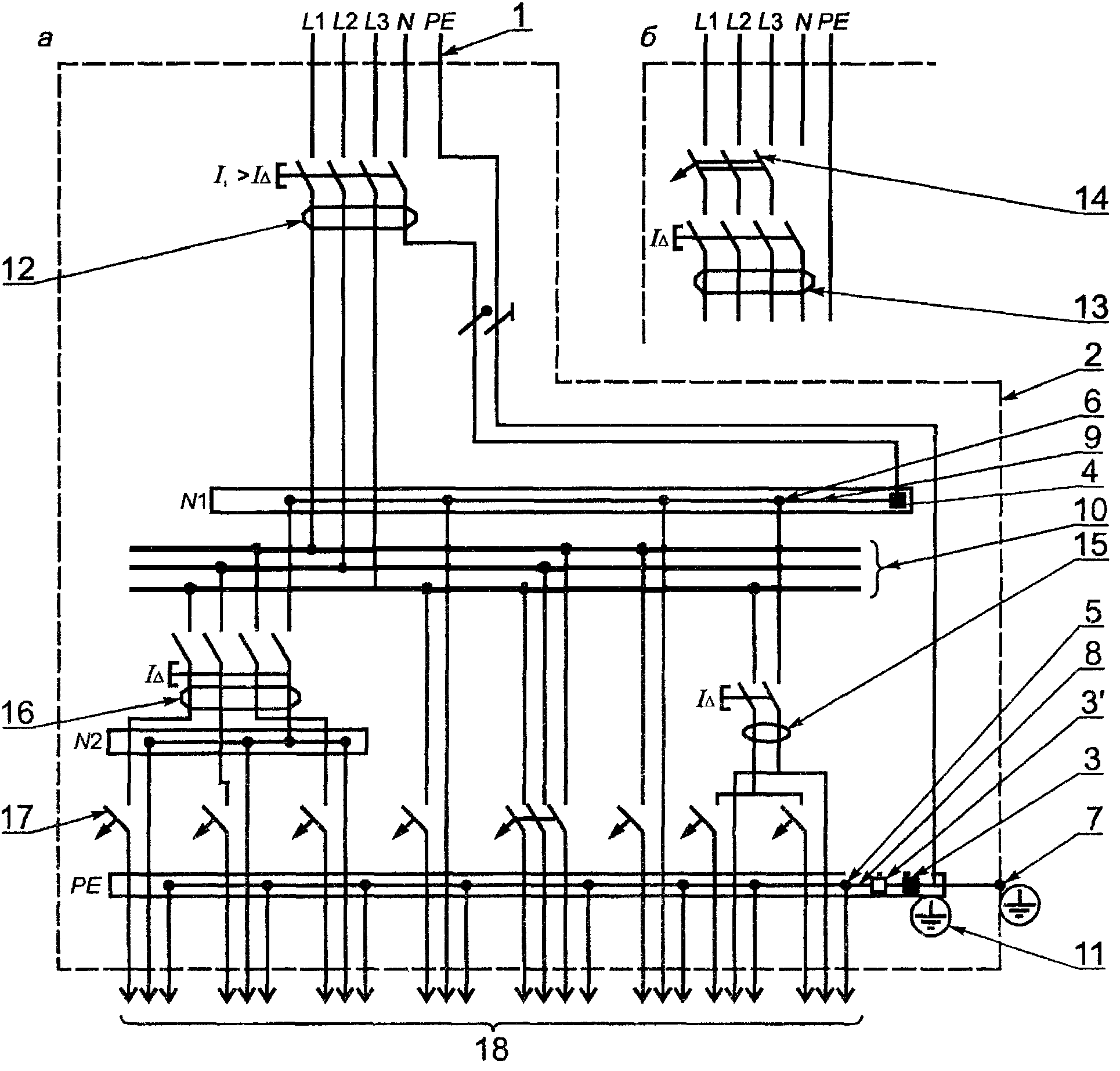 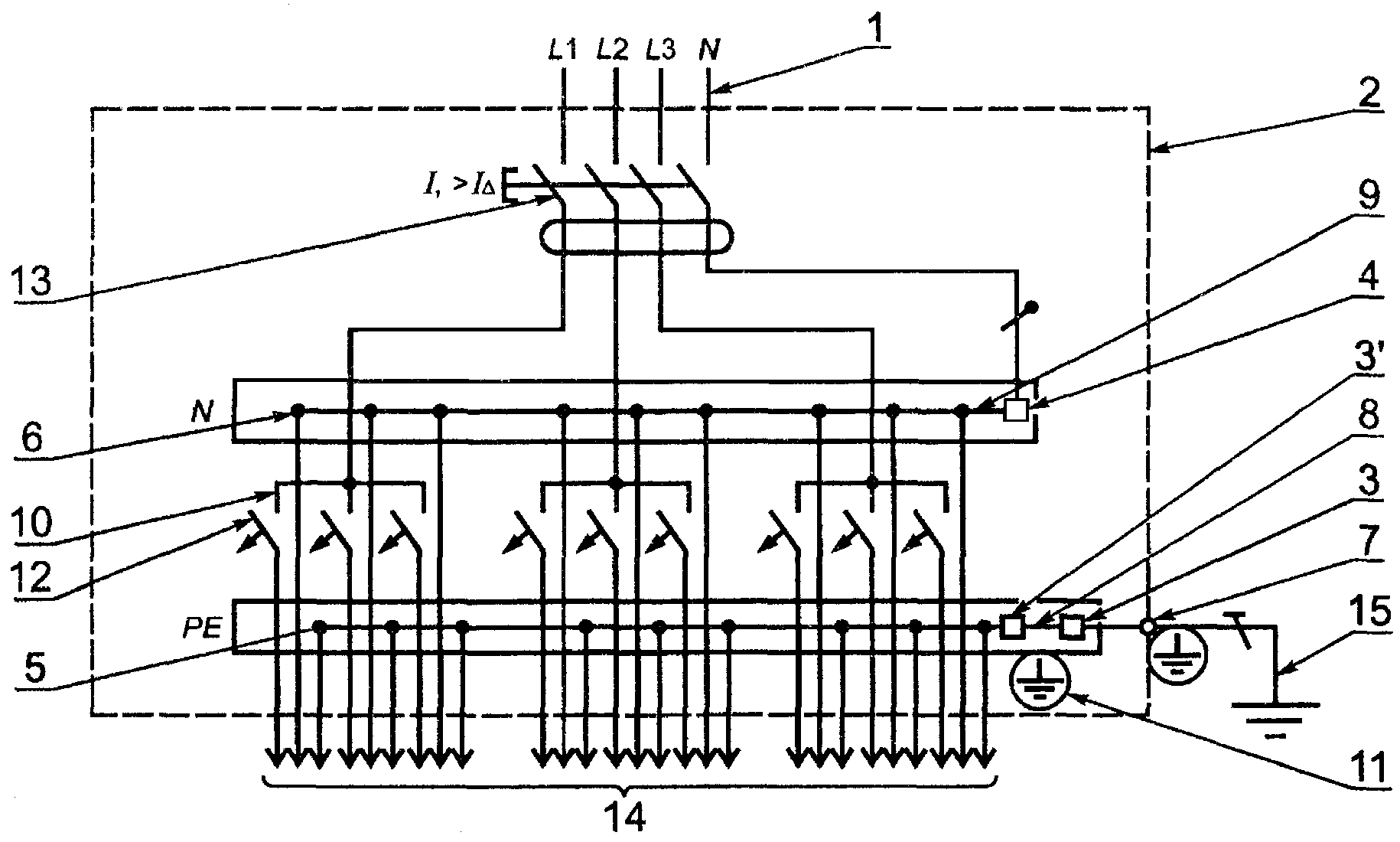 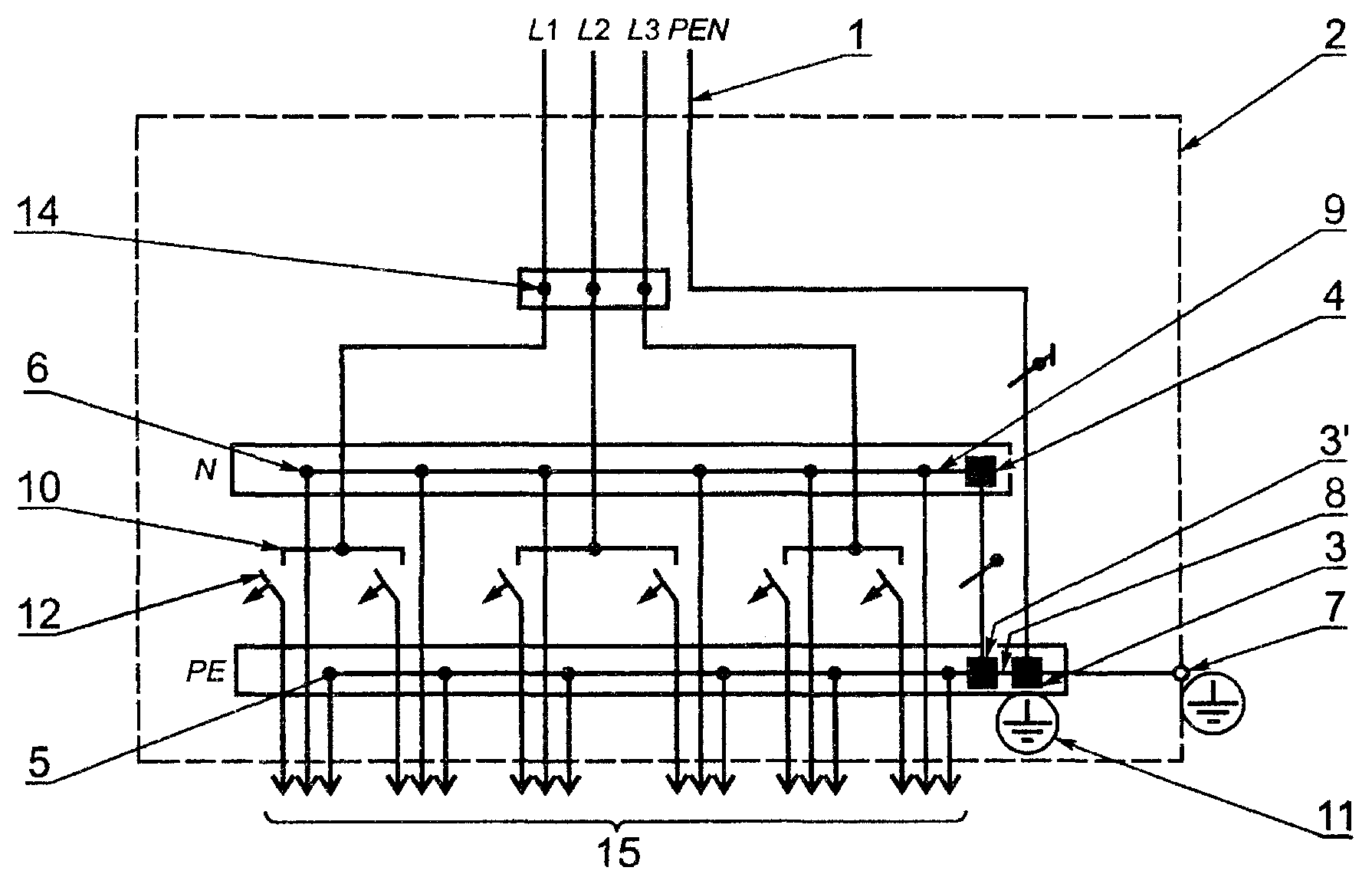 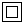 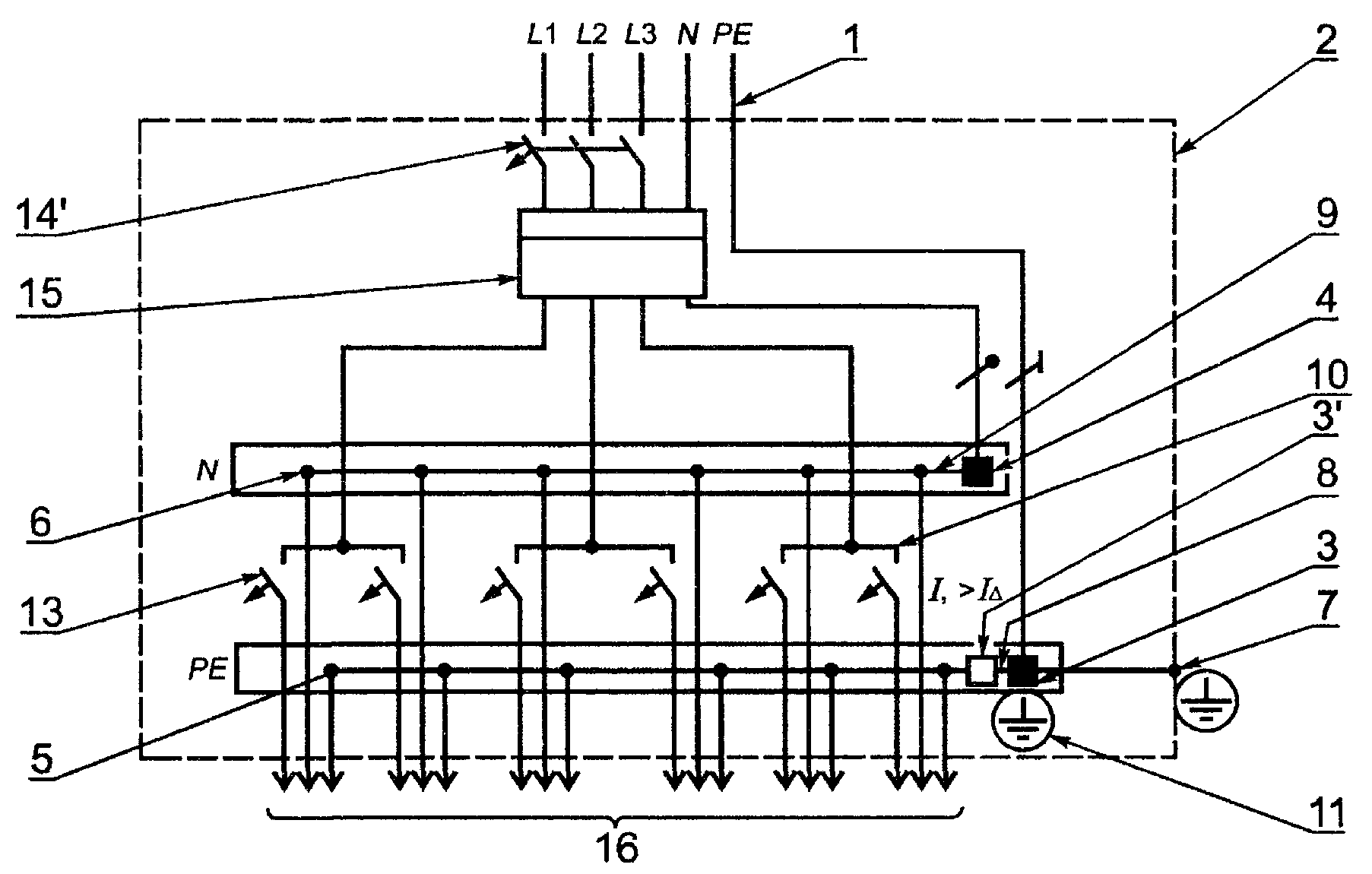 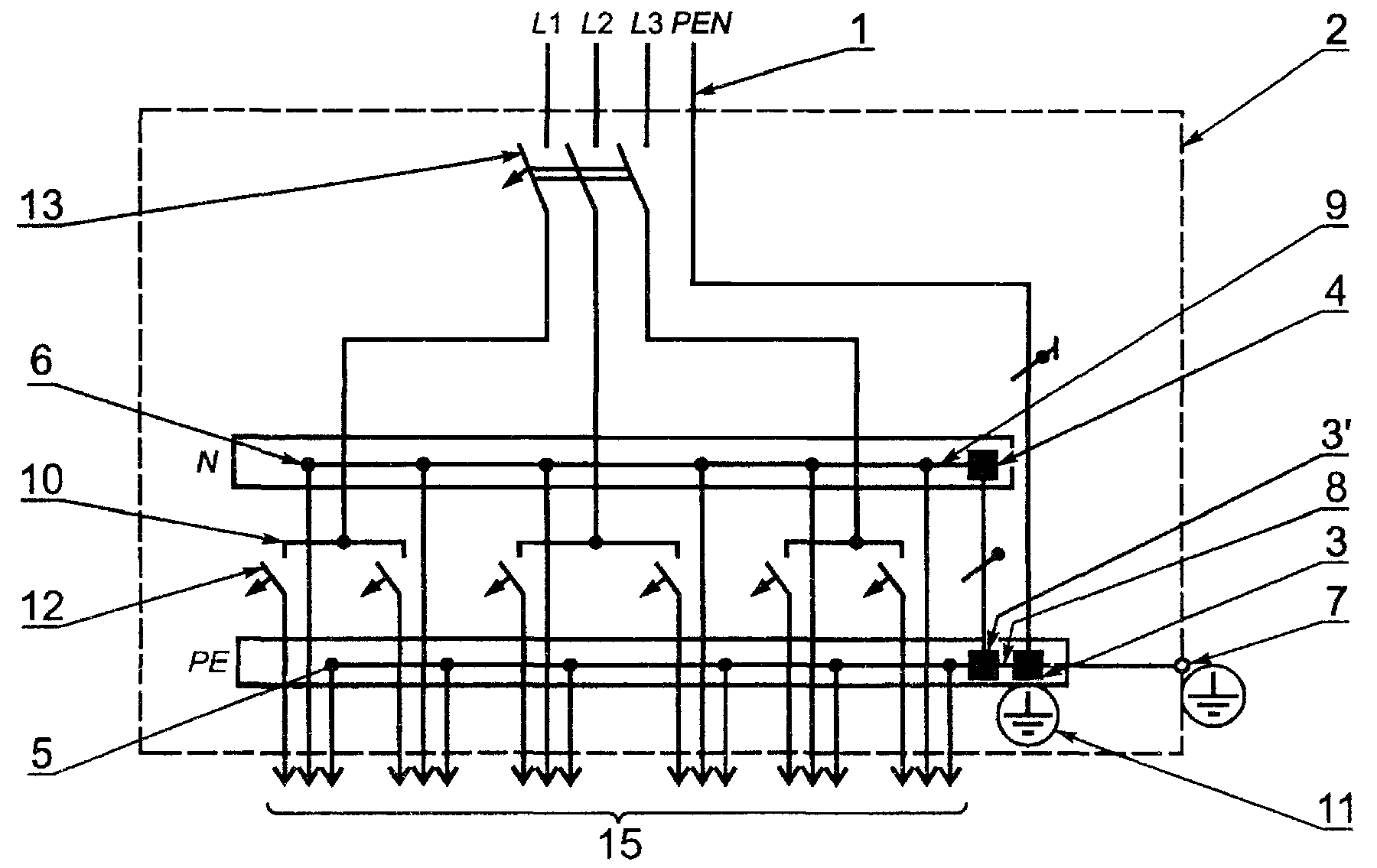 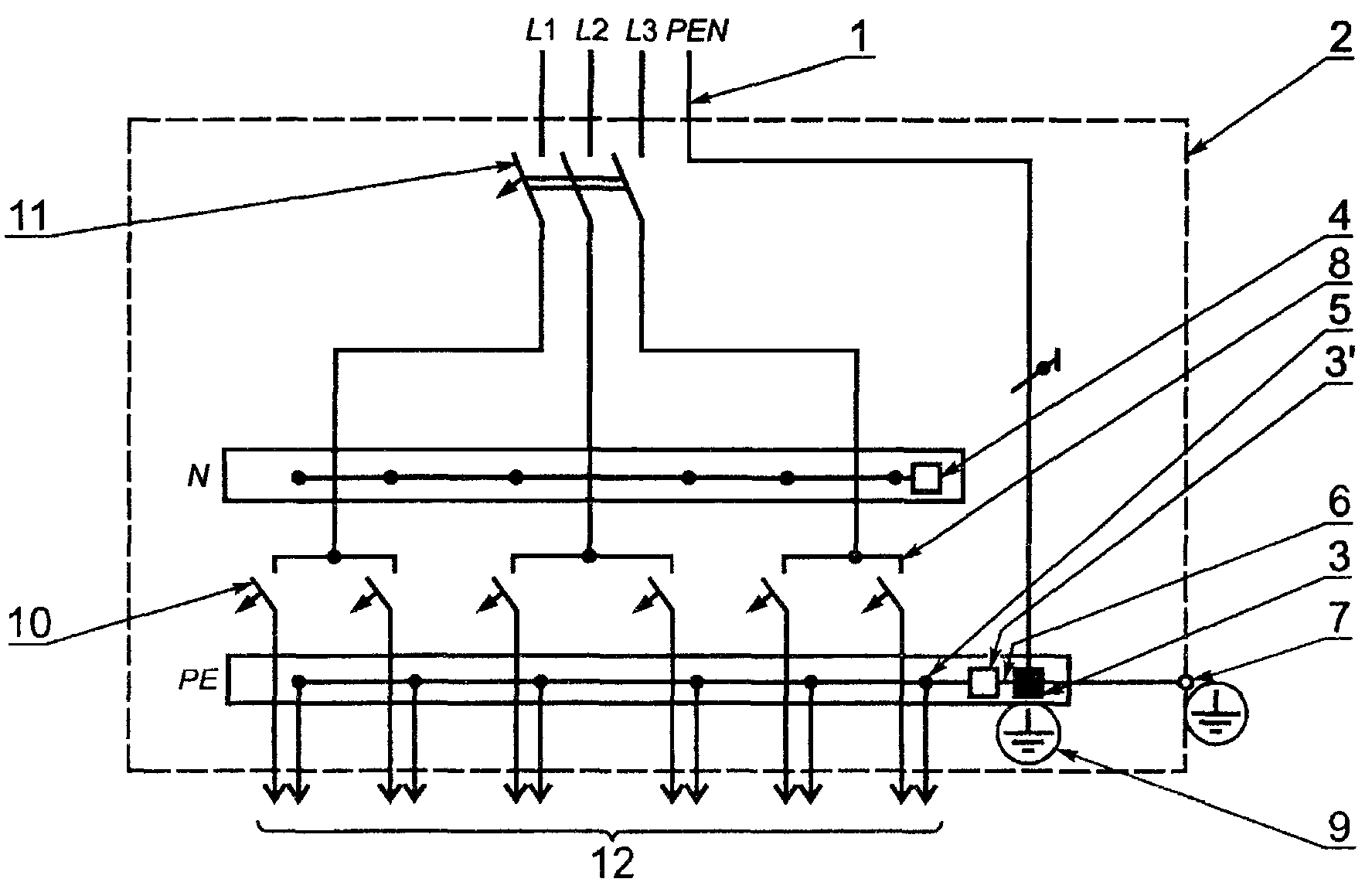 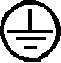 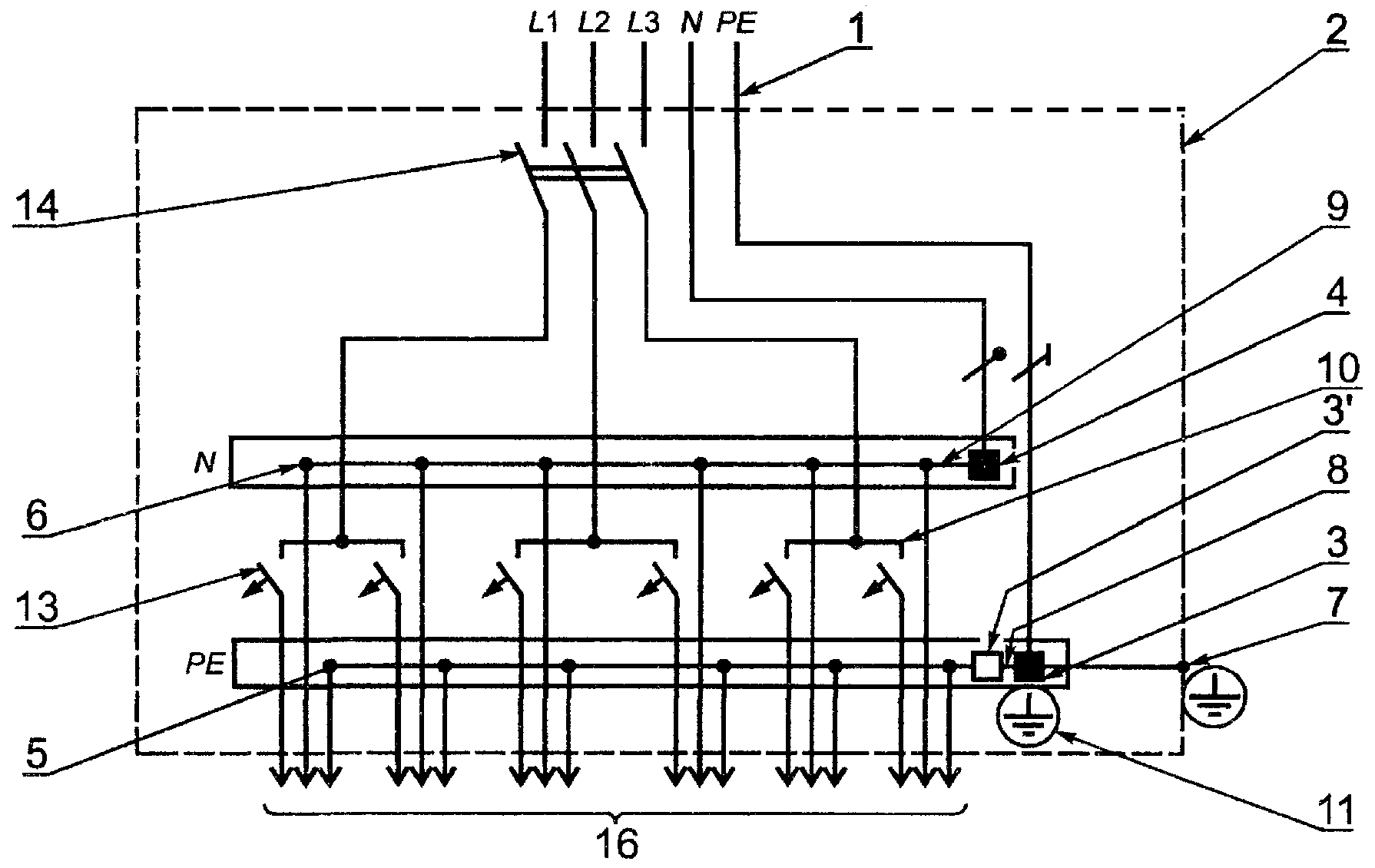 